О назначении конкурса по отбору кандидатов на должность главы муниципального образования Тюльганский поссовет Тюльганского района Оренбургской областиВ соответствии с ч. 2.1 статьи 36 Федерального закона № 131-ФЗ «Об общих принципах организации местного самоуправления в Российской Федерации», ч. 3 статьи 16 Закона Оренбургской области «Об организации местного самоуправления в Оренбургской области»,  Устава муниципального образования  Тюльганский поссовет, Порядка проведения конкурса по отбору кандидатур на должность главы муниципального образования Тюльганский поссовет Тюльганского района Оренбургской области и избрания главы муниципального образования Тюльганский поссовет Тюльганского района Оренбургской области, утвержденным решением Совета депутатов от 28.08.2018 № 261 с изменениями от 07.09.2018 № 263 Совет депутатов Р Е Ш И Л:1. Назначить проведение конкурса по отбору кандидатов на должность главы муниципального образования Тюльганский поссовет Тюльганского района Оренбургской области на 25 октября 2018 года в 18-00 часов в  администрации Тюльганского поссовета Тюльганского района Оренбургской области  по адресу: п. Тюльган ул. Ленина д. 252. Для участия в конкурсе кандидат лично представляет с 20 сентября  по 23 октября 2018 года включительно  по адресу:  п. Тюльган ул. Ленина д. 25 каб. № 14 с 09-00 часов до 16-00 часов для регистрации следующие документы:- заявление установленной формы (приложение № 1 к Порядку утвержденного решение от 28.08.2018 № 261);- паспорт гражданина Российской Федерации или документ, заменяющий паспорт гражданина Российской Федерации, и его копию;- копии документов, подтверждающих стаж работы (копию трудовой книжки или иных документов, подтверждающих трудовую (служебную) деятельность гражданина), заверенные нотариально или кадровыми службами по месту работы (службы);- документы, подтверждающие наличие высшего образования (документы об образовании) и их копии;- письменное согласие на обработку персональных данных (приложение № 2 к Порядку утвержденного решение от 28.08.2018 № 261);- документы, подтверждающие отсутствие судимости.- сведения о направлении в Управление государственной гражданской службы и кадровой работы Правительства Оренбургской области, сведений своих его супругу(е) и несовершеннолетним детям о доходах, полученных от всех источников (включая доходы по прежнему месту работы или месту замещения выборной должности, пенсии, пособия, иные выплаты) за предшествующий  календарный год, а также сведения об имуществе, принадлежащем ему на праве собственности, о  вкладах в банках, ценных бумагах, и о своих обязательствах имущественного характера; сведения о принадлежащем недвижимом имуществе, находящемся за пределами территории Российской Федерации, об источниках получения средств, за счет которых приобретено указанное имущество, об обязательствах имущественного характера за пределами территории Российской Федерации; сведения о расходах по каждой сделке по приобретению земельного участка, другого объекта недвижимости, транспортного средства, ценных бумаг, акций (долей участия, паев в уставных (складочных) капиталах организаций), совершенной в течение последних трех лет, если сумма сделки превышает общий доход кандидата и его супруга за три последних года, предшествующих совершению сделки, и об источниках получения средств, за счет которых совершена сделка; по состоянию на первое число месяца, предшествующего месяцу опубликования решения о проведении  конкурса;- программу (концепцию) развития муниципального образования Тюльганский поссовет Тюльганского района Оренбургской области на последующие 5 лет.Копии документов представляются в нотариально заверенной форме либо одновременно с подлинниками, которые возвращаются заявителю после сверки с ними копий документов. Сверенные с подлинниками копии документов заверяются секретарем конкурсной комиссии. О приеме документов претенденту на участие в конкурсе выдается расписка с описью принятых документов.Все вышеуказанные документы подаются в конкурсную комиссию одновременно. В случае нарушения срока представления документов или представления документов не в полном объеме в приеме заявления об участии в конкурсе отказывается.Гражданин, желающий участвовать в конкурсе, также вправе представить в конкурсную комиссию иные документы, характеризующие его профессиональные качества: рекомендательные письма; характеристику с места работы; документы о повышении квалификации, о присвоении ученой степени (звания), о наградах и почетных званиях и т.п.Расходы по участию в конкурсе (проезд к месту проведения конкурса и обратно, пользование услугами средств связи всех видов и другие расходы) кандидаты производят за свой счет.3. Конкурс проходит в форме собеседования, а также рассмотрения программы кандидатов.Каждому участнику конкурса комиссия сообщает о его результатах в письменной форме в течение трех календарных дней со дня принятия решения об итогах конкурса.4. Настоящее Решение вступает в силу со дня его официального опубликования.Председатель Совета депутатов Тюльганский поссовет                                                          Л.В. МорозкинаГлава муниципального образованияТюльганский поссовет                                                                  С.В. ЮровРазослано: райпрокуратура, в дело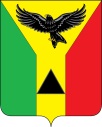 Муниципальное образованиеТюльганский поссоветСОВЕТ ДЕПУТАТОВМУНИЦИПАЛЬНОГО ОБРАЗОВАНИЯТЮЛЬГАНСКИЙ ПОССОВЕТВТОРОЙ СОЗЫВп.ТюльганТюльганского районаОренбургской областиРЕШЕНИЕ14.09.2018 № 07